Temat: Na drodze ku wojnie.1. Europa na początku lat trzydziestych XX wieku.	Na początku lat 30. XX wieku zaczął się rozpadać porządek wersalski. Japończycy zajęli Mandżurię, złamali traktat waszyngtoński i nie spotkały ich za to żadne konsekwencje. W. Brytania wróciła do „standardu dwóch potęg” i rozbudowywała swą flotę. 	W  1935 r. Niemcy wygrali plebiscyt w Zagłębiu Saary. Hitler wykorzystał to wprowadzając powszechną służbę wojskową (Wermacht)  zamiast wojska zawodowego (Reichswehra). W tym samym roku Niemcy podpisali z W. Brytanią traktat morski, który ustalił tonaż floty morskiej Niemiec na poziomie 35% tonażu floty brytyjskiej. Hitler publicznie zapewnił, że nie złamie terytorialnych postanowień traktatu. 	W 1936 r. Niemcy wypowiedzieli traktat z Locarno i rozpoczęli remilitaryzację Nadrenii. Hitler obawiał się reakcji Zachodu, gdyż miał zbyt małe siły do obrony, był gotów się wycofać. Tylko Churchill domagał się interwencji zbrojnej. Liga Narodów nie wymierzyła żadnych sankcji. Hitler był bezkarny, Belgia w obawie przed wojną ogłosiła neutralność. Niemcy przeciwdziałali ograniczeniom militarnym. Ich samoloty pocztowe łatwo można była przekształcić w bombowce. Linie produkujące traktory mogły produkować czołgi. Egzemplarze próbne nowej broni testowano na poligonach radzieckich. Hitler dbał o siły pancerne i lotnictwo (Luftwaffe). Mniej uwagi poświęcił marynarce (Kriegsmarine), gdyż liczył na współpracę z W. Brytanią. Gdy to okazało się niemożliwe rozpoczął budowę floty okrętów podwodnych. 	W 1936 r. Niemcy i Włosi podpisali układ o przyjaźni „oś Berlin-Rzym”. W tym samym roku Niemcy i Japonia podpisały pakt antykominternowski, do którego rok później przystąpiły Włochy. 2. Wojna domowa w Hiszpanii 1936-1939 r. 	W 1931 r. abdykował król Alfons XIII Burbon. W republikańskiej Hiszpanii w 1936 r. wybory wygrał Front Ludowy (republikanie, komuniści, trockiści, Baskowie). Opozycję stanowiła prawica (konserwatyści, monarchiści, katolicy, faszystowska Falanga). Przyczyną bezpośrednią wojny było zamordowanie w VII 1936 r. przywódcy legalnej opozycji prawicowej Jose Calvo Sotelo. Garnizony wojskowe wszczęły bunt przeciwko Frontowi Ludowemu. Na podstawie tekstu na str. 392., wyjaśnij, co miał na myśli Pruszyński, pisząc: Sierp i swastyka spotkały się wreszcie w walce, o której marzyły. Przedstaw przewidywania autora dotyczące przyszłości Europy. Przewiduje wojna pomiędzy dwiema totalitarnymi ideologiami: faszyzmem i komunizmem. Dzięki pomocy III Rzeszy i Włoch gen. Francisco Franco opanował hiszpańskie Maroko i przerzucił siły do Hiszpanii. Po ich stronie walczył niemiecki Legion Condor i włoski Korpus Sił Ochotniczych. Republikanów wspierał Józef Stalin i Brygady Międzynarodowe. Stalin wykorzystał wojnę w Hiszpanii do rozprawy ze zwolennikami Lwa Trockiego i doszło w obozie republikanów do bratobójczych walk. Obie strony konfliktu stosowały krwawe represje (zabito ponad 100 tys. osób). 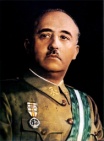 	W tym samym czasie gen. Franco jako caudillo (wódz) skupił pełną kontrolę nad swoimi wojskami. Wykorzystywał do walk także tzw. „piątą kolumnę” (utajnionych stronników nieprzyjaciela, prowadzących działania szpiegowskie). Stalin w 1938 r. wycofał swe wsparcie, w I 1939 r. padła Barcelona, w III Madryt. W. Brytania uznała rząd gen. Franco. W walkach zginęło 0,5 mln ludzi, w tym 300 tys. osób cywilnych. 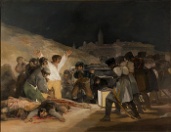 Korzystając ze źródła na str. 393., podaj historię miasta Guernica. 26 IV 1936 zbombardował je Legion Condor, zginęło 300 z 5 tys. osób. Uwiecznił to na obrazie Pablo Picasso. Francisco Goya namalował obraz dotyczący rozstrzelania przez Francuzów w 1808 r. powstańców madryckich. 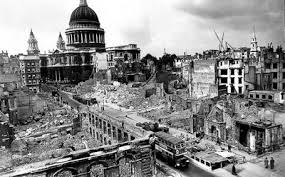 3. Ostatnie lata pokoju w Europie (mapa na str. 395.)	W II 1938 r. Hitler zażądał od kanclerza Austrii Kurta von Schuschnigga legalizacji nazizmu. Ten wyraził zgodę ale ogłosił referendum dotyczące przyszłości państwa. Hitler w obawie o jego wyniki 12 III 1938 r. dokonał Anschlussu (przyłączenia) Austrii do Niemiec. Rzesza Wielkoniemiecka powiększyła się o 84 tys. km2 i o 6,8 mln mieszkańców. Kolejnym krokiem do złamania traktatu była sprawa Niemców sudeckich. Na zwołanej do Monachium konferencji w dniach 29/30 IX 1938 r. Neville Chamberlain, Edouard Daladier, Benito Mussolini i Adolf Hitler zdecydowali o przyłączeniu Kraju Sudeckiego do Niemiec. Czechosłowacja straciła 20% terytorium, 25% ludności i 40% potencjału przemysłowego. Polska zażądała Zaolzia, Spiszu i Orawy, Węgrzy pd. Słowacji. 	Hitler nie poprzestał na tym i w III 1939 r. zajął Czechy i Morawy a Słowacja ogłosiła niepodległość na jej czele stanął ksiądz Józef Tiso. Węgry zajęły Ukrainę Zakarpacką. Niemcy zagarnęli od Litwy Kłajpedę. Włosi w kwietniu zajęli Albanię. Polityka appeasementu (ulegania) ułatwiła Hitlerowi wywołanie wojny. Oceń słowa Chamberlaina po powrocie z Monachium na str. 397. Przywożę wam pokój! Skomentował je Churchill Anglia miała wybór miedzy wojną i hańbą. Wybrała hańbę, będzie miała wojnę.4. Ostatnie dni pokoju. 	Anglia i Francja na przełomie III i IV 1939 r. udzieliły Polsce gwarancję pomocy militarnej. Hitler wypowiedział Polsce pakt o nieagresji z 1934 r. i rozpoczęta przygotowania do zbrojnej napaści na Polskę „Fall Weiss”.  23 VIII Niemcy i ZSRR podpisali układ o nieagresji, zwany paktem Ribbentropp-Mołotow. Jego tajny protokół, zwany IV rozbiorem Polski,  podzielił Polskę pomiędzy Niemcy i ZSRR wzdłuż rzek: San, Wisła, Narew. Podpisany 25 VIII traktat sojuszniczy Polski i W. Brytanii przesunął tylko wybuch wojny z 26 VIII na 01 IX 1939 r. 